MOBILE CABINET SAVING SYSTEM (MANUAL) MC-WMC-W ตู้เก็บเอกสารแนวใหม่ในปัจจุบันได้รับการออกแบบอย่างดีให้มีประสิทธิภาพสูงสุด ในการจัดเก็บเอกสารด้วยความสามรถพิเศษที่โดเด่นกว่า คือ สามารถเลื่อนซ้อนกันได้ โดยไม่ต้องออกแรงเคลื่อนย้ายไปไหนเพียงบิดมือหมุนข้างตู้ ตู้ก็จะเลื่อนออกไป เมื่อหมุนกลับตู้ก็จะซ้อนกันดังเดิม ด้วยวิธีการนี้จึงไม่เป็นการสูญเสีย เนื้อที่ระหว่างตู้ เพิ่มเนื้อที่ใช้สอยได้มากกว่า 80% MC-W สามารถดัดแปลงโครงสร้างภายในได้อิสระ เพื่อให้เข้ากับทุกสภาวะของการใช้งาน ไม่ว่าจะเป็นการเก็บเอกสาร หนังสือแฟ้มข้อมูล หรือของอื่นๆ  พร้อมกันนี้บริษัทยินดีให้คำปรึกษาเพื่อความเข้าใจที่ถูกต้องยิ่งขึ้นเกี่ยวกับ  MC-W ตลอดเวลา  MC-W ตู้เก็บเอกสารรุ่นใหม่ ที่เข้าใจสภาพปัจจุบันดีที่สุดMOBILE CABINET SAVING SYSTEM (MANUAL) MC-WSPACE is expensive,items out of order unsuitable for working these are the problems.Always occur in today office.  MC-W The lastest model of cabinet special designed for storing document special characteristic able to overlap.Moving just turn twist it will slide by this way economy of space and increase space more than 80% MC-W can be adjusted. for any working situation. or matter storing document in formation special service and consultants are avilable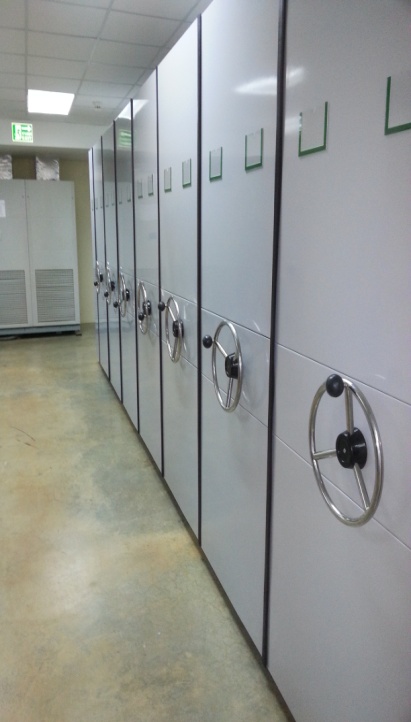 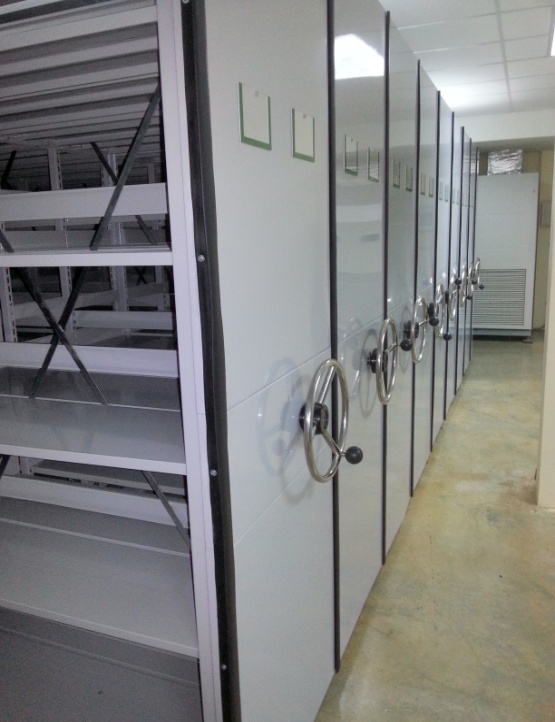 